"Интересные факты об АРХАНГЕЛЬСКОЙ ОБЛАСТИ"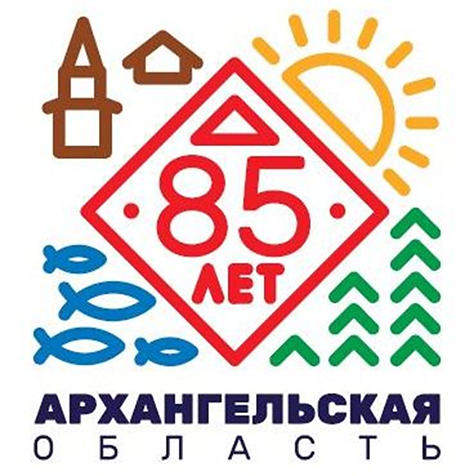                                                                                             Автор: Никулина Надежда Васильевна, воспитатель ГБОУ АО АСШИ №2г.  Архангельскноябрь 2023год.1.Оглавление:- Введение:                                                                                                стр. 2- 31.Обоснование актуальности:2.Формулировка проблемы.3. Основополагающие вопросы.4. Цель.  Задачи.5. Предполагаемый результат.- Основная часть: 1. Что интересного мы знаем об Архангельской области?                  стр. 4-6                                                                       - Заключение                                                                                                стр.7-Литература.                                                                                                 стр.7-Приложение.                                                                                              стр.8-9Введение:Есть такая страна-сторонушка,                   Возле морюшка студёного,                   Возле моря, моря Белого,                   Возле морюшка сурового. 1.Обоснование актуальности:           И зовётся эта земля Архангельским Севером. Есть у неё и другие имена: Русский Север, Поморье. Это и есть названия нашей малой родины. Она является частью большой Родины – России. Архангельская область- удивительный край в историческом, архитектурном, культурном плане –украшение России. Она оставляет яркие впечатления у путешественников: огромные расстояния, изумительные архитектурные памятники, красивейшие природные места и интересные люди.         Архангельская область — удивительный северный край с белыми летними ночами и северным сиянием, с многочисленными красивейшими реками и озерами, островами и пещерами, сосновыми борами и песчаными пляжами. Главные достопримечательности Архангельской области — это Соловецкие острова, Кий-остров, Пинежский заповедник, музей деревянного зодчества «Малые Корелы», Кенозерский национальный парк и многие другие уникальные исторические и природные объекты.         Архангельская область — родина ученого Михаила Ломоносова, сказочника и художника Степана Писахова, писателей Бориса Шергина и Федора Абрамова, поэта Николая Рубцова.        Наша область является своеобразным хранилищем древнерусской культуры и глубочайших традиций духовной жизни поморов. Все это известно далеко за пределами нашей области. Огромное количество туристов регулярно прибывают в Архангельскую область. 2.        Так хочется эту красоту увидеть собственными глазами! Но это для меня пока это не выполнимо. И поэтому, я решил изучить их заочно…Собрать воедино и рассказать о необычных и интересных фактах из истории и жизни Архангельской области.2.Формулировка проблемы.         С самого рождения мы начинаем накапливать знания о своей Родине: о людях, их труде и заботах; о жизни, которая была в далёком прошлом; о природе, страницах истории и о многом другом.    Прочитав книги, справочники о нашем крае, побеседовав с родителями, я понял, что наш край не только очень красивый, но и необычный, у него богатейшая история.  Мои сверстники страдают дефицитом знаний о родном крае.  На сегодняшний день проблема заключается в том, что дети совсем не знают многих вещей, фактов о нашей области.   А также современные родители не владеют достаточной информацией по теме. Поэтому, мы с мамой и педагогом начали искать информацию по теме.3. Основополагающий вопрос:Что интересного мы знаем об Архангельской области?Цель: Найти интересные факты об Архангельской области, нарисовать рисунки.Задачи: 1. Посетить библиотеку и изучить литературу по теме.2. Обратиться к компьютеру и поискать информацию об Архангельской области в сети Интернет.3. Развитие умения работы с книгой;4. Развитие навыков взаимодействия друг с другом.5. Нарисовать рисунки по теме.6. Обобщить полученные материалы, сделать выводы.Объект исследования: История Архангельской области.Предмет исследования: Факты истории Архангельской области.Методы исследования:Беседы с родителями и педагогом, работа с литературными источниками, использование Интернета. Предполагаемый результат:- Приобретение навыков социального общения с взрослыми при сборе информации,- Узнаем много нового и интересного о Поморском Севера.- Нарисую рисунки по теме «Архангельская область».Основную часть.Я решил найти ответы на этот вопрос. И вот что получилось.1 факт: 	Архангельская область самая крупная в России. С 1937 года –«Архангельская область», в этом году ей исполняется 85-лет.  Здесь никогда не было крепостного права.  Поморские крестьяне всегда были свободными.3.2 факт: 	Архангельск – морские ворота России, один из старейших русских городов, расположенный на Севере.   Он был основан Иваном Грозным в 16 веке.  Северный город Архангельск расположен на берегах реки Северная Двина в 40 километрах от Белого моря.3 факт:	Архангельск – родина российского флага. Флаг был поднят      на первом русском морском корабле «Святой Павел», который был спущен на воду на Соломбальской верфи в 1694 году.  4 факт: Царь Петр 1 впервые нарисовал эскиз герба города Архангельска. На гербе города изображены ангел, а точнее, покровитель города Архистратиг Михаил и побежденный им демон. На гербе изображен Михаил Архангел поражает копьём дьявола. Михаил Архангел – это высший ангел. По преданию, он является защитником правды на земле, избавителем от бед; ангел-хранитель Руси.5 факт: Сто лет назад в Архангельске были введены свои деньги: «моржовки» и «чайковки» -Это было во времена ГРАЖДАНСКОЙ ВОЙНЫ.6 факт: Гостиные дворы — старейшее здание в городе. Они были построены для торговли и обороны города и России. Одно из прекраснейших мест Архангельска, они удачно расположены в самом живописном месте –  на набережной Северной Двины в красивом историческом здании. Помимо постоянно действующей экспозиции в них проходят удивительные концерты и различные мероприятия.   В 1762г. указом Екатерины II Архангельск стал равен в своих торговых правах Санкт-Петербургу.7 факт:	Для обороны страны, по приказу Петра 1 была построена НОВОДВИНСКАЯ КРЕПОСТЬ в 18 веке.  Это первая в России каменная крепость бастионного типа (выполнена из известняковых плит). Крепость имела 4 бастиона (Флажный, Рогаточный, Могильный и Морской) и 1 равелин, была окружена водяным рвом и ориентирована по сторонам света.8 факт:	На территории Архангельской области расположен самый северный, действующий ВОЕННЫЙ космодром в мире -космодром Плесецк. Космодром Плесецк был основан 15 июля 1957 года, как первая отечественная ракетная база МБР (межконтинентальных баллистических ракет) Р‑7 и Р‑7А с условным названием "Ангара".   9 факт:	По Северной Двине до сих пор плавает старейший       пароход-колесник «Н. В. Гоголь».  Это двухпалубный круизный пассажирский речной колёсный пароход, построен в 1911 году... В том же 1911 году пароход «Н. В. Гоголь» начал свою первую навигацию на линии Вологда — Архангельск.4.10 факт:	Маргаритинская ярмарка – первая международная ярмарка     в России – появилась в 16 веке.  Это традиционное масштабное событие в торговой жизни Архангельской области и всего Северо-Запада. Ежегодно в ярмарке принимают участие более пятисот предприятий из десятков регионов России.11 факт:	Первый общественный кинотеатр (электро-театр) в России под названием «Мулен Руж» открылся в Архангельске. Билет стоил всего 10 копеек. Кинокартины обычно демонстрировались под сопровождение рояля или духового оркестра. 12 факт:	 У северного сияния существуют и другие названия: сполохи, полярное сияние, аврора.   Сезон охоты за северным сиянием с осеннего (22-23 сентября) по весеннее равноденствие (20-21 марта). Но вероятность поймать сияние всё-таки выше зимой, примерно с ноября по февраль.  13 факт: А Белое море называли: Студёное, Соловецкое, Северное, Белый залив, Гандвик.  Практически весь год Белое море покрыто слоем льда.14 факт:	 в нашей области добывают алмазы: месторождение имени М. Ломоносова и месторождение имени В. Гриба. Месторождение им. М. В. Ломоносова — крупнейшее коренное месторождение алмазов в Европейской части Российской Федерации.15 факт:	 Около Северодвинска есть очень красивое место- урочище Куртяево.  Это жерло потухшего вулкана- где сейчас добывают минеральную воду «Куртяево». Его площадь – 150 гектаров.  Я узнал, что есть два источника: в одном течёт вода, которую в народе называют «живой», а в другом - «мёртвой».16 факт:	Считается, что русская голубая кошка родом из Архангельска. Русская голубая кошка – зеленоглазая аристократка, обязанная своей популярностью уникальному серебристо-голубому окрасу и врожденной утонченности.  Любопытная интеллектуалка и неутомимая охотница. ... Другие названия: архангельская голубая, норвежская голубая, испанская голубая, русская короткошерстная.17 факт: 	Наше традиционное северное печенье «КОЗУЛЯ» любят во всем мире. Название «козуля» происходит от поморского слова «завиток, змейка». Самые древние козули — холмогорские и мезенские — из черного теста, иногда расцвеченный белым тестом.  В Архангельске козули пекутся из пряничного теста, режутся железными формами (пряничные силуэты) и украшаются сахарной глазурью, белой и цветной (чаще розовой), обильно, облепляются «золотом» и «посыпью».  5.Архангельские козули — плоские украшенные пряники со жжёным сахаром. Козули первоначально являлись лакомством поморов (жителей Архангельской губернии), которые изготовляли их только на Рождество.18 факт: В Архангельской области родился великий русский ученый – Михаил Ломоносов.  Родился он 19 ноября 1711 года в селе Мишанинское под Архангельском.  Скрыв свое крестьянское происхождение, Михаил Ломоносов пешком, с рыбным обозом отправился в Москву, на учебу.Оказывается,Работая над рефератом - я выяснил, как много всего интересного и сказочного есть в истории, культуре и природе нашей области.  В дальнейшем можно еще пополнить этот список.Я думаю, что моя работа (после презентации реферата) позволит и взрослым, и детям по-другому взглянуть на нашу область. И им захочется самим найти что –то интересное и даже посетить сказочные и заповедные места нашей области.Край наш поморскийМогуч и прекрасен!Его не забудешь вовек.Манят отважныхБескрайние дали,Где не ступал человек!Здесь по ПетровуВеленья из моряРяд белокрылыхФрегатов восстал.И колыбелью Российского флотаКрай наш Архангельский стал.Здесь ЛомоносовВеликий родился,Мудростью мир осветил,Былинные сказы,Загадки природыВ научную быль воплотил.Край наш поморскийВ движенье и силе,Ему по плечу Новый век!Космос, богатства,Глубины морские –Всё покорит человек.6.ЗаключениеТаким образом, у нашей Архангельской области есть свои интересные факты, события и люди. О них я узнал много интересного. Некоторые из этих мест ребята нашего класса уже посетили. Но появилось желание еще больше попутешествовать по своей области и посмотреть все своими глазами.В ходе работы над рефератом я убедился, что наш Поморский край – это целая кладовая, которая хранит множество интересных сведений о природных, исторических и культурных достопримечательностях нашей области.  Я нарисовал несколько рисунков по теме. Ребята нашего класса тоже заинтересовались этой темой и рисовали рисунки.  Эта тема заинтересовала не только нас.  Учитель попросила представить этот реферат на школьной конференции. В дальнейшем планирую найти факты и события культурной жизни поморов.В ходе работы я не только много узнал, но и многому научился.А сколько было интересных моментов во время работы! Это самое главное! Литература:1.Архангельская область: Словарь-справочник для младших школьников /Науч.ред. Э.И.Николаева; Отв.ред. и сост. Е.В.Михайленко. – 6-е изд., стереотип. – ГАОУ «АО ИППК РО», 2013. - 182с.2.Морянка: Хрестоматия о Русском Севере для чтения в начальных классах /науч.ред. Э.И.Николаева; сост., отв. ред. И.Ф.Полякова. - 3-е изд., перераб, и доп.- Архангельск: ГОУ «АО ИППК РО». 2010.- 168с.3. https://урок.рф/library/proekt_sem_chudes_arhangelskoj_oblasti_215753.html4.https://pikabu.ru/story/42_interesnyikh_fakta_ob_arkhangelskoy_oblasti_7044015. https://obshe.net/posts/id2200.html7.Приложение № 1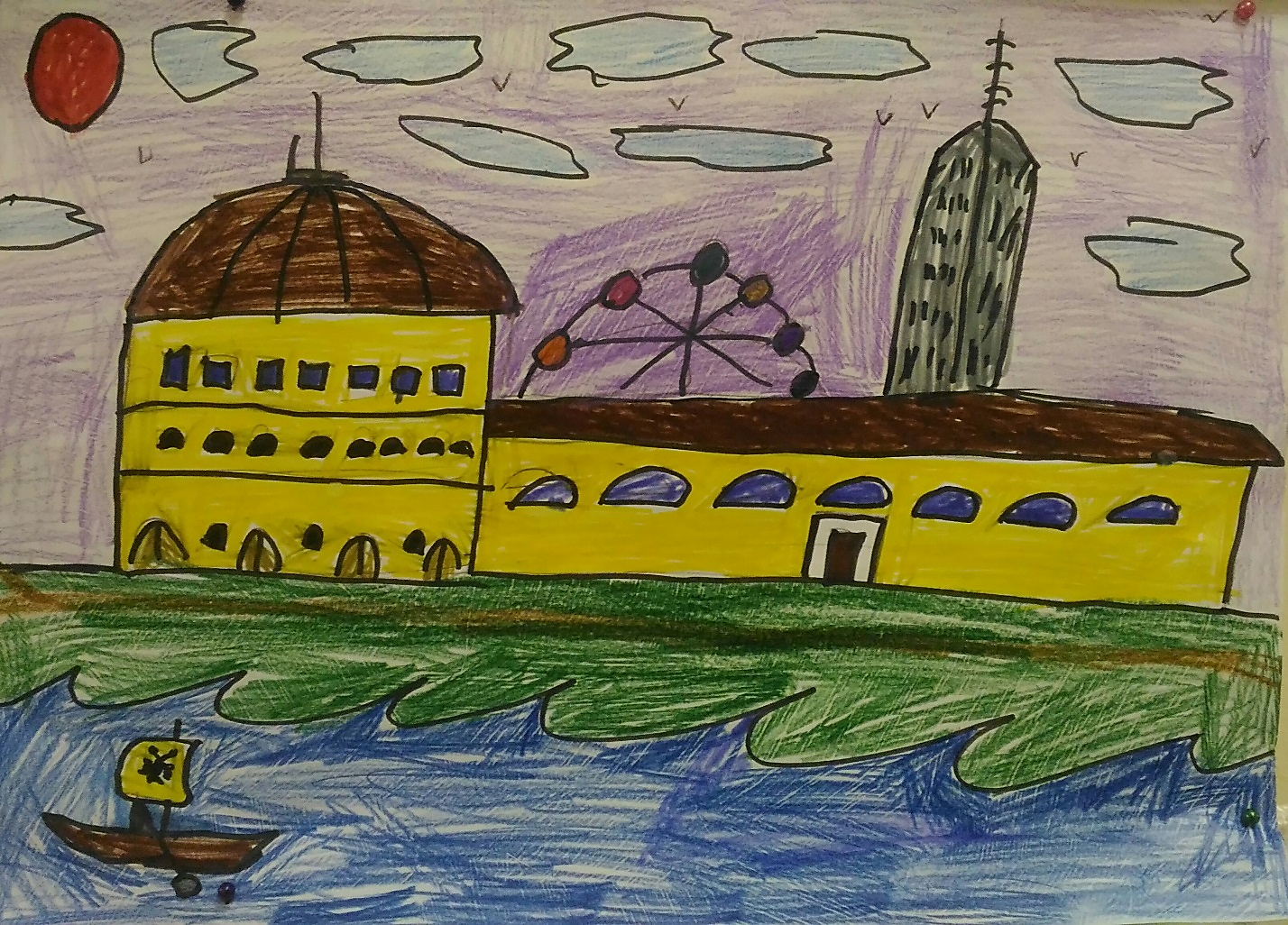  Архангельские  «ГОСТИНЫЕ ДВОРЫ»«Русская голубая КОШКА»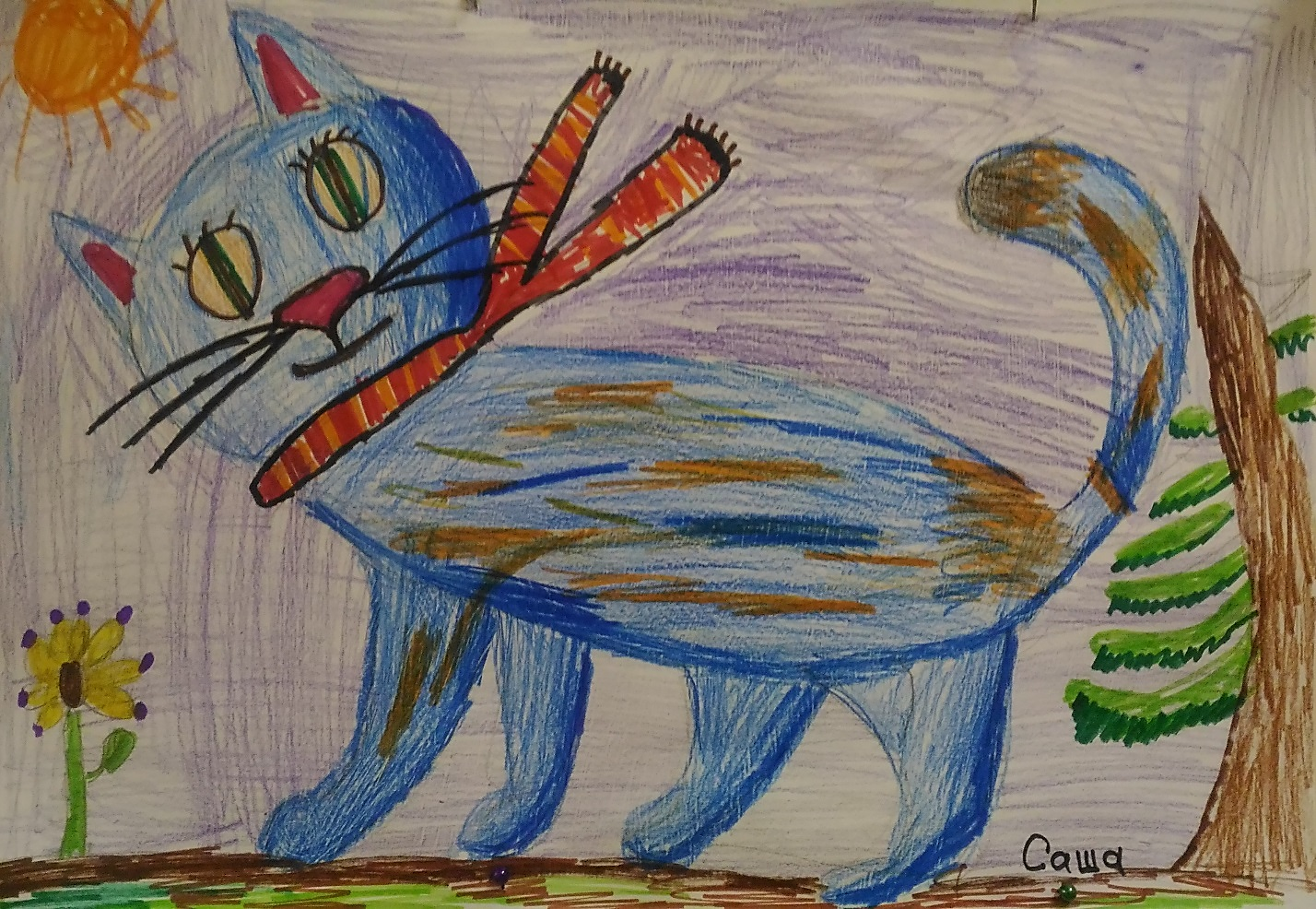 8.Приложение 2«Русская Арктика»«Северное СИЯНИЕ»                                «Архангельск-город АНГЕЛОВ»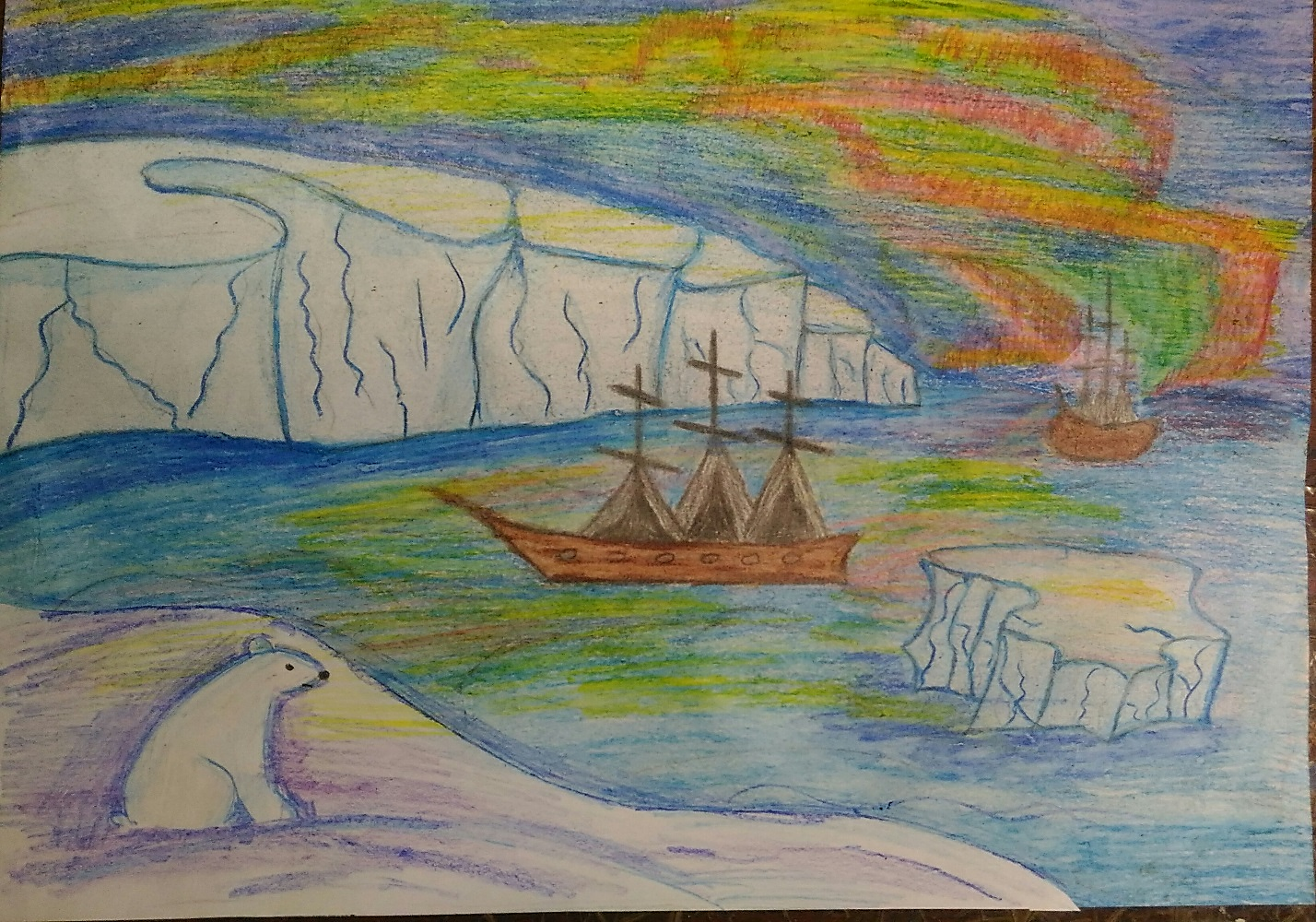 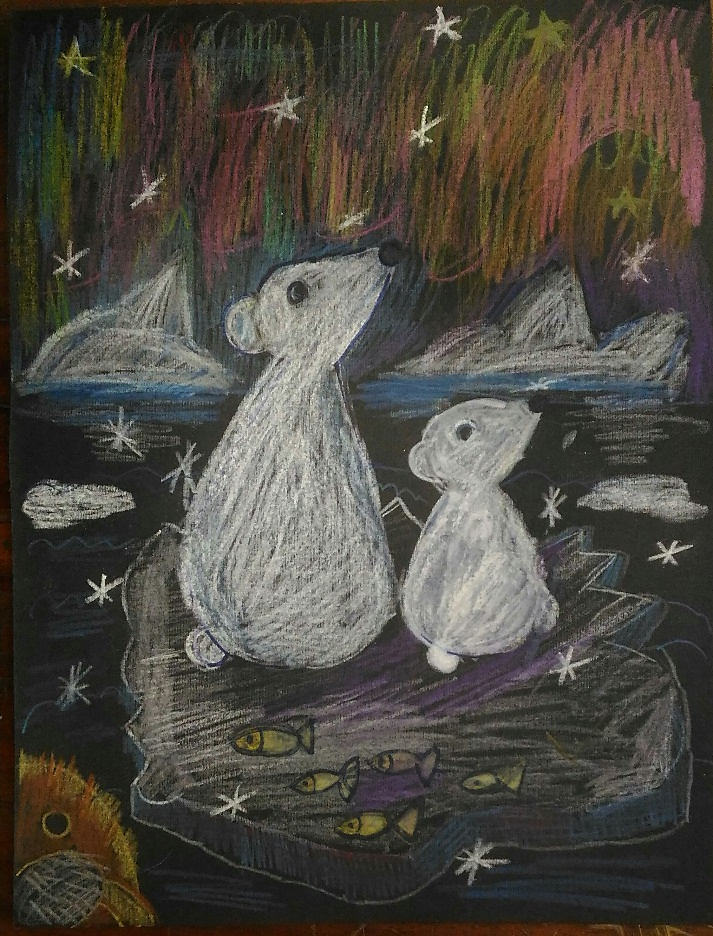 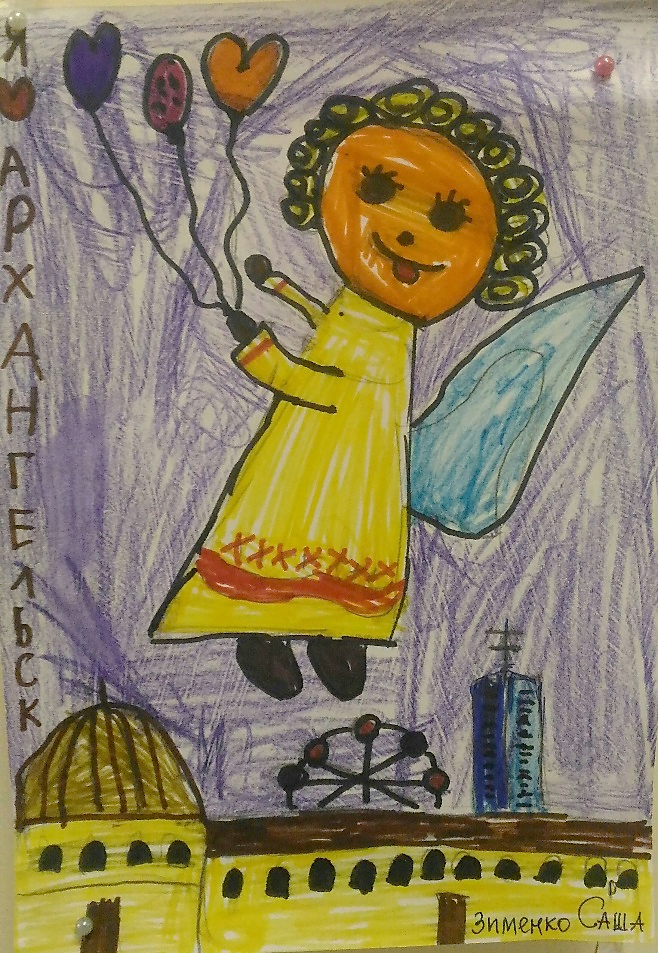 9.